Департамент образования города МосквыГосударственное бюджетное учреждениевысшего профессионального образования города Москвы«Московский педагогический университет»Институт педагогики и психологии образованияКурсы повышения квалификации«Компьютерная грамотность: начальный курс»Конспект  занятия по теме:«Школа  Мудрого Филина»Преподаватель:   Боровская Е.Р.Слушатель:          Макаренкова М.А.2013 Цель:  через игровую деятельность познакомить детей с природой , что входит в определение природы , активизировать познавательную деятельность детей в ознакомлении с окружающим.Образовательные задачи:1.	Обобщить знания о взаимосвязях живых существ с окружающей средой;2.	Активизировать познавательную деятельность детей;3.      Закреплять знания о домашних и лесных животных;4.       Совершенствовать умение составления рассказа о животных;5.       Совершенствовать умение обобщать.Развивающие задачи:    1.	Развивать внимание, логическое мышление, зрительное восприятие и память;2.	Развивать умение совершенствоваться  в зрительном восприятии.              Воспитательные задачи:1.	Воспитывать любовь к природе и бережное отношение к нашему ближайшему окружению;2.	Обсудить важнейшие правила поведения детей в природе.                                                                                               Оборудование и материал:1.	Ноутбук. 2.	Экран. 3.      Карточки с изображением  предупреждающих знаков	, ножницы, клей, квадраты из картона размером 10Х10Ход занятия. 1 слайд.     «Есть на земле огромный дом,Под крышей голубой» Л.Дайнеко      Воспитатель:  Дети, сегодня мы поговорим с вами о «матушке природе» в нашей огромной, бескрайней стране. Обсудим, что нас окружает и живёт рядом с нами под этим красивым небом. Посмотрим слайды и послушаем стихи.         4-8 слайды.Ребёнок: Под крышей  огромнойСолнышко рыжее живёт,А ночью среди звёздных тучек Танцует звёздный хоровод.Ребёнок:И лес живёт под  синим небом,И дождь, и грозы, и цветы И яблоки в саду зелёном,Твоя семья живёт и ты.Ребёнок:Большой, огромный этот дом, Вон сколько птиц, цветов в нем и народа, А называется наш дом, Мы знаем все(дети хором) –  …………..    (природа!)Слайд 9. Всё что нас окружает -           это природа.                           В природе каждую минуту что-то происходит: меняется, движется, растёт.Слайд 10.Природа,- говорит нам Мудрый Филин,- это растения, животные, насекомые, птицы, водоплавающие, в природе находятся полезные ископаемые и отдельным видом существуют грибы.Слайд 11.Воспитатель: Посмотрите на слайд и дайте ответ «кто это?», скажите одним словом. А сейчас определите место обитания каждого животного. Сделайте вывод.(где дом-домашние животные, где лес-лесные).Слайд 12,13.Задание Мудрого Филина: «Посмотрите внимательно на картинку и определите, кто здесь лишний?»«Четвёртый лишний». Получите награду- это лесные шишки.Слайд 14.Задача. Условие задачи: Мудрый Филин наградил вас. За первое задание дал вам 2 шишки, за второе задание дал 3 шишки. Сколько шишек дал вам, ребята, Мудрый Филин? Решите задачу и дайте правильный ответ.Слайд 15.Воспитатель: А вот и сам Мудрый Филин и он приглашает вас в Берёзовую рощу. Слайд 16,17.Воспитатель: Назовите животных. Где они живут? Сделайте вывод.Слайд 18.Плакат «Лесные животные»Ответьте на вопросы:1.	Самое крупное лесное животное?2.	Самое мелкое лесное животное?3.	 Почему у лесных животных есть тёплый мех?4.	Детёныш лисы, волка, лося, зайца……?5.	Какое животное носит рога?  Слайд 19.Игра в кругу с мячом. Назови животных леса. Мяч передается по кругу. Слайд 20-21.Задание: Посмотрите на картинку и соберите из букв название  животного. (Заяц, волк)Слайд 22-24.Отгадайте загадки.	– Кто в лесу тоннели роетИз ветвей плотины строит,Зубы, точно топорыЭто трудятся …. (Бобры)	– Летом гуляетЗимой отдыхает (Медведь)Слайд 25. Интерактивный плакат. «Выбери для рассказа» любое животное, изображённое на плакате.Слайд 27.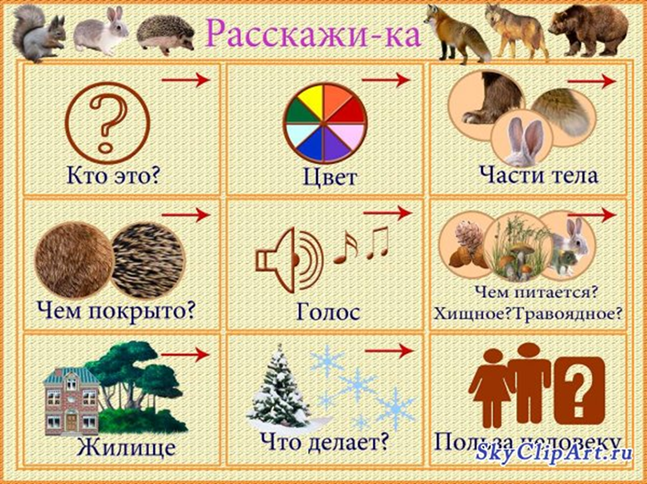 Слайд 26-30.  (Например)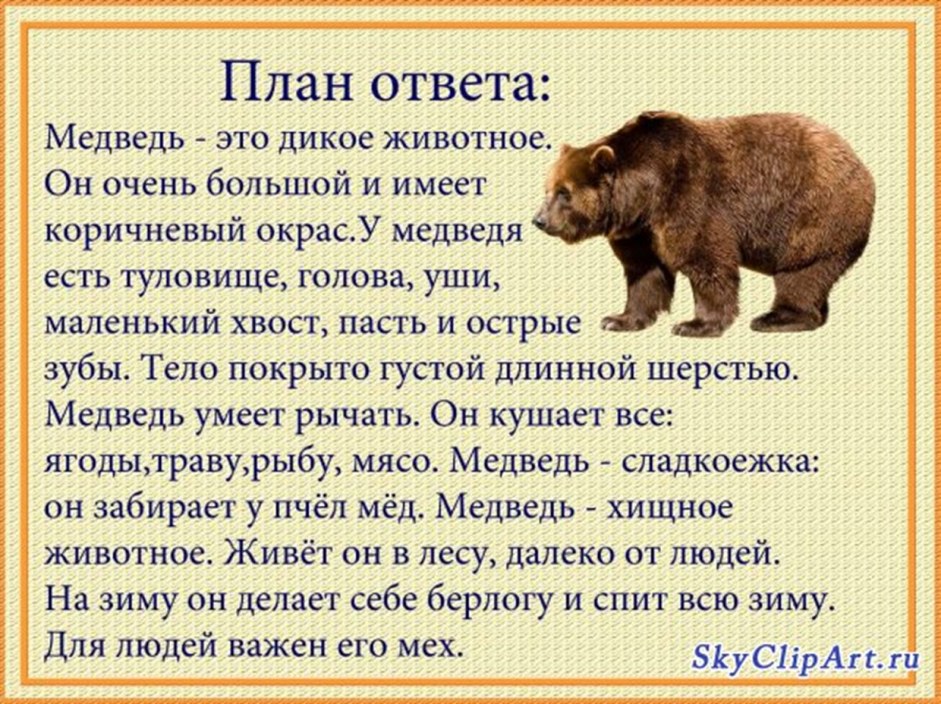 Слайд 32=33.Человек в лесу.Лес-это дом для лесных животных. Человек приходит в лес.Кто он в лесу? Сделайте вывод.Слайд 33-38.Воспитатель: Смотрите внимательно! Это знаки,  просматриваем вместе все знаки внимательно.Слайд 39-40.Природа (напоминание ) - это растения, животные, насекомые, птицы, водоплавающие, в природе находятся полезные ископаемые и отдельным видом существуют грибы.Возвращаемся к знакам и читаем их. Слушаем рассуждения детей, как они понимают эти знаки.Слайд 41.Задание: Вырежи предложенные знаки. Оформи знаки «Охрана природы».Слайд 42.Воспитатель: Познакомьтесь. Красная книга. Красная книга наш помощник. Растения, занесённые в Красную книгу, нельзя рвать, а на животных  и птиц отмеченных в Красной книге запрещена охота. Некоторые виды насекомых охраняются экологами РФ.Слайд 43.Природа, напоминает нам Мудрый Филин - это растения, животные, насекомые, птицы, водоплавающие, полезные ископаемые и  грибы.Подведём итог занятия.О чём сегодня мы говорили на занятии?Что больше всего заинтересовало вас в презентации?          Нас ждут ещё увлекательные путешествия в мир растений, насекомых и птиц. Поговорим ещё о водоплавающих животных и рыбах, о грибах и полезных ископаемых.Слайд 44.Воспитатель: Дети нас ждут ещё интересные путешествия в чудесный мир природы. Продолжение следует.Используемая литература:Анисимова М. А.  Сценарий познавательной экологической игры  «Школа мудрого Филина» - Вешкайма 2009 год